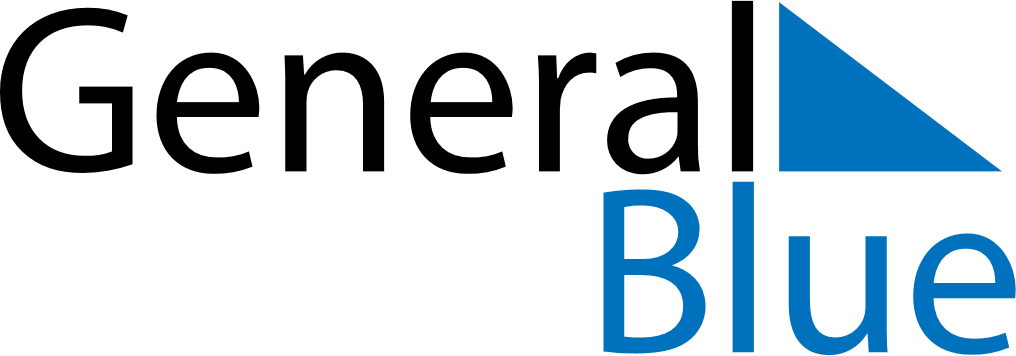 May 2024May 2024May 2024May 2024May 2024May 2024Auli, Viken, NorwayAuli, Viken, NorwayAuli, Viken, NorwayAuli, Viken, NorwayAuli, Viken, NorwayAuli, Viken, NorwaySunday Monday Tuesday Wednesday Thursday Friday Saturday 1 2 3 4 Sunrise: 5:11 AM Sunset: 9:11 PM Daylight: 16 hours and 0 minutes. Sunrise: 5:08 AM Sunset: 9:14 PM Daylight: 16 hours and 5 minutes. Sunrise: 5:06 AM Sunset: 9:16 PM Daylight: 16 hours and 10 minutes. Sunrise: 5:03 AM Sunset: 9:19 PM Daylight: 16 hours and 15 minutes. 5 6 7 8 9 10 11 Sunrise: 5:00 AM Sunset: 9:21 PM Daylight: 16 hours and 20 minutes. Sunrise: 4:58 AM Sunset: 9:24 PM Daylight: 16 hours and 25 minutes. Sunrise: 4:55 AM Sunset: 9:26 PM Daylight: 16 hours and 30 minutes. Sunrise: 4:53 AM Sunset: 9:29 PM Daylight: 16 hours and 35 minutes. Sunrise: 4:50 AM Sunset: 9:31 PM Daylight: 16 hours and 40 minutes. Sunrise: 4:48 AM Sunset: 9:33 PM Daylight: 16 hours and 45 minutes. Sunrise: 4:45 AM Sunset: 9:36 PM Daylight: 16 hours and 50 minutes. 12 13 14 15 16 17 18 Sunrise: 4:43 AM Sunset: 9:38 PM Daylight: 16 hours and 55 minutes. Sunrise: 4:40 AM Sunset: 9:41 PM Daylight: 17 hours and 0 minutes. Sunrise: 4:38 AM Sunset: 9:43 PM Daylight: 17 hours and 5 minutes. Sunrise: 4:35 AM Sunset: 9:45 PM Daylight: 17 hours and 9 minutes. Sunrise: 4:33 AM Sunset: 9:48 PM Daylight: 17 hours and 14 minutes. Sunrise: 4:31 AM Sunset: 9:50 PM Daylight: 17 hours and 19 minutes. Sunrise: 4:29 AM Sunset: 9:52 PM Daylight: 17 hours and 23 minutes. 19 20 21 22 23 24 25 Sunrise: 4:26 AM Sunset: 9:55 PM Daylight: 17 hours and 28 minutes. Sunrise: 4:24 AM Sunset: 9:57 PM Daylight: 17 hours and 32 minutes. Sunrise: 4:22 AM Sunset: 9:59 PM Daylight: 17 hours and 36 minutes. Sunrise: 4:20 AM Sunset: 10:01 PM Daylight: 17 hours and 41 minutes. Sunrise: 4:18 AM Sunset: 10:04 PM Daylight: 17 hours and 45 minutes. Sunrise: 4:16 AM Sunset: 10:06 PM Daylight: 17 hours and 49 minutes. Sunrise: 4:14 AM Sunset: 10:08 PM Daylight: 17 hours and 53 minutes. 26 27 28 29 30 31 Sunrise: 4:12 AM Sunset: 10:10 PM Daylight: 17 hours and 57 minutes. Sunrise: 4:11 AM Sunset: 10:12 PM Daylight: 18 hours and 1 minute. Sunrise: 4:09 AM Sunset: 10:14 PM Daylight: 18 hours and 4 minutes. Sunrise: 4:07 AM Sunset: 10:16 PM Daylight: 18 hours and 8 minutes. Sunrise: 4:06 AM Sunset: 10:18 PM Daylight: 18 hours and 12 minutes. Sunrise: 4:04 AM Sunset: 10:20 PM Daylight: 18 hours and 15 minutes. 